NOT:Profesör kadrosuna müracaat eden adayların puanlama tablosunda belirtecekleri eserler Doçent unvanını aldıktan sonra olması gerekmektedir.Müracaat eden adaylar, eserlerini “Puanlama Tablosu”nda belirtilen sıra ile dosyalarına eklemeleri gerekir.Eserler formda ayrılan yer sayısından fazla ise araya satır açılarak yazılacaktır. Aday tarafından her sayfanın altı paraf edilerek son sayfa imzalanacaktır.PUANLAMA TABLOSUİmza…/…/202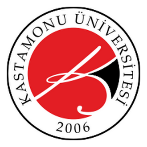 KASTAMONU ÜNİVERSİTESİ AKADEMİK YÜKSELTİLME VE ATANMA MÜRACAAT FORMUMüracaat Eden Aday BilgileriMüracaat Eden Aday BilgileriMüracaat Eden Aday BilgileriMüracaat Eden Aday BilgileriMüracaat Eden Aday BilgileriAdı SoyadıMüracaatta  Bulunduğu UnvanProfesör DoçentMüracaat Ettiği Birim BilgileriMüracaat Ettiği Birim BilgileriFakülte / Yüksekokul / Meslek YüksekokuluBölümAnabilim Dalı / Program Tablo 5 - Hukuk Temel AlanıTablo 5 - Hukuk Temel AlanıTablo 5 - Hukuk Temel AlanıTablo 5 - Hukuk Temel AlanıTablo 5 - Hukuk Temel AlanıTablo 5 - Hukuk Temel AlanıKodBilim AlanıKoşul NoKoşul NoKoşul NoKoşul No502Anayasa Hukuku51515151519Bilişim ve Teknolojileri Hukuku51515151516Deniz Hukuku51515151503Ceza ve Ceza Muhakemesi Hukuku51515151517Fikri Mülkiyet Hukuku51515151504Genel Kamu Hukuku51515151505Hukuk Felsefesi ve Sosyolojisi51515151506Hukuk Tarihi51515151507İdare Hukuku51515151518İslam Hukuku51515151508İş ve Sosyal Güvenlik Hukuku51515151509Mali Hukuk51515151510Medeni Hukuk51515151511Medeni Usul ve İcra İflas Hukuku51515151512Milletlerarası Kamu Hukuku51515151513Milletlerarası Özel Hukuk51515151514Roma Hukuku51515151515Ticaret Hukuku51515151Koşul NoBaşvuru ŞartlarıPuanPuanAlınan PuanAlınan Puan51Hukuk temel alanında başvurulan doçentlik bilim alanı ile ilgili olarak aşağıdaki çalışmalara verilen birim puanlar esas alınmak suretiyle; en az doksan (90) puanının doktora unvanının alınmasından sonra gerçekleştirilen çalışmalardan elde edilmiş olması kaydıyla, asgari yüz (100) puan karşılığı bilimsel etkinlikte bulunmuş olması gerekir. Her çalışma Tablo 5' de  sadece bir bölümde yazılarak  puanlandırılır.Tek yazarlı yayınlarda yazar tam puan alır. Çok yazarlı yayınlarda puan yazarlar arasında eşit olarak bölünür.Hukuk temel alanında başvurulan doçentlik bilim alanı ile ilgili olarak aşağıdaki çalışmalara verilen birim puanlar esas alınmak suretiyle; en az doksan (90) puanının doktora unvanının alınmasından sonra gerçekleştirilen çalışmalardan elde edilmiş olması kaydıyla, asgari yüz (100) puan karşılığı bilimsel etkinlikte bulunmuş olması gerekir. Her çalışma Tablo 5' de  sadece bir bölümde yazılarak  puanlandırılır.Tek yazarlı yayınlarda yazar tam puan alır. Çok yazarlı yayınlarda puan yazarlar arasında eşit olarak bölünür.Hukuk temel alanında başvurulan doçentlik bilim alanı ile ilgili olarak aşağıdaki çalışmalara verilen birim puanlar esas alınmak suretiyle; en az doksan (90) puanının doktora unvanının alınmasından sonra gerçekleştirilen çalışmalardan elde edilmiş olması kaydıyla, asgari yüz (100) puan karşılığı bilimsel etkinlikte bulunmuş olması gerekir. Her çalışma Tablo 5' de  sadece bir bölümde yazılarak  puanlandırılır.Tek yazarlı yayınlarda yazar tam puan alır. Çok yazarlı yayınlarda puan yazarlar arasında eşit olarak bölünür.Hukuk temel alanında başvurulan doçentlik bilim alanı ile ilgili olarak aşağıdaki çalışmalara verilen birim puanlar esas alınmak suretiyle; en az doksan (90) puanının doktora unvanının alınmasından sonra gerçekleştirilen çalışmalardan elde edilmiş olması kaydıyla, asgari yüz (100) puan karşılığı bilimsel etkinlikte bulunmuş olması gerekir. Her çalışma Tablo 5' de  sadece bir bölümde yazılarak  puanlandırılır.Tek yazarlı yayınlarda yazar tam puan alır. Çok yazarlı yayınlarda puan yazarlar arasında eşit olarak bölünür.Hukuk temel alanında başvurulan doçentlik bilim alanı ile ilgili olarak aşağıdaki çalışmalara verilen birim puanlar esas alınmak suretiyle; en az doksan (90) puanının doktora unvanının alınmasından sonra gerçekleştirilen çalışmalardan elde edilmiş olması kaydıyla, asgari yüz (100) puan karşılığı bilimsel etkinlikte bulunmuş olması gerekir. Her çalışma Tablo 5' de  sadece bir bölümde yazılarak  puanlandırılır.Tek yazarlı yayınlarda yazar tam puan alır. Çok yazarlı yayınlarda puan yazarlar arasında eşit olarak bölünür.1. Uluslararası Makale 1. Uluslararası Makale 1. Uluslararası Makale 1. Uluslararası Makale 1. Uluslararası Makale Başvurulan doçentlik bilim alanı ile ilgili ve adayın hazırladığı lisansüstü tezlerden üretilmemiş olmak kaydıyla:Başvurulan doçentlik bilim alanı ile ilgili ve adayın hazırladığı lisansüstü tezlerden üretilmemiş olmak kaydıyla:Başvurulan doçentlik bilim alanı ile ilgili ve adayın hazırladığı lisansüstü tezlerden üretilmemiş olmak kaydıyla:Başvurulan doçentlik bilim alanı ile ilgili ve adayın hazırladığı lisansüstü tezlerden üretilmemiş olmak kaydıyla:Başvurulan doçentlik bilim alanı ile ilgili ve adayın hazırladığı lisansüstü tezlerden üretilmemiş olmak kaydıyla:a) SSCI, SCI, SCI- Expanded ve AHCI kapsamındaki dergilerde editöre mektup, özet veya kitap kritiği hariç olmak üzere yayımlanmış makale 2020b) Uluslararası alan endekslerinde taranan dergilerde editöre mektup, özet veya kitap kritiği hariç olmak üzere yayımlanmış makale 1010c) Bu maddenin a veya b bentleri kapsamındaki yayınlarda alanında bilime katkı sağlayan kitap kritiği yapılmış makale552. Ulusal Makale 2. Ulusal Makale 2. Ulusal Makale Başvurulan doçentlik bilim alanı ile ilgili ve adayın yaptığı lisansüstü tezlerden üretilmemiş olmak kaydıyla;Başvurulan doçentlik bilim alanı ile ilgili ve adayın yaptığı lisansüstü tezlerden üretilmemiş olmak kaydıyla;Başvurulan doçentlik bilim alanı ile ilgili ve adayın yaptığı lisansüstü tezlerden üretilmemiş olmak kaydıyla;Başvurulan doçentlik bilim alanı ile ilgili ve adayın yaptığı lisansüstü tezlerden üretilmemiş olmak kaydıyla;Başvurulan doçentlik bilim alanı ile ilgili ve adayın yaptığı lisansüstü tezlerden üretilmemiş olmak kaydıyla;a) ULAKBİM tarafından taranan ulusal hakemli dergilerde yayımlanmış makalea) ULAKBİM tarafından taranan ulusal hakemli dergilerde yayımlanmış makale1010b) a bendi dışındaki ulusal hakemli dergilerde yayımlanmış  makale b) a bendi dışındaki ulusal hakemli dergilerde yayımlanmış  makale 55Bu madde kapsamında en az ikisi a bendinden olmak üzere en az 4 yayın yapmak zorunludur.Yabancı uyruklu adaylar  ile yurtdışı doçentlik denkliği başvurusu yapan adaylar, ULAKBİM tarafından taranan ulusal hakemli dergilerde yayımlanmış makale koşulunu sağlayamamaları durumunda, bunun yerine aynı sayıdaki yayını birinci maddenin a veya b betleri kapsamında sağlayacaklardır.Bu madde kapsamında en az ikisi a bendinden olmak üzere en az 4 yayın yapmak zorunludur.Yabancı uyruklu adaylar  ile yurtdışı doçentlik denkliği başvurusu yapan adaylar, ULAKBİM tarafından taranan ulusal hakemli dergilerde yayımlanmış makale koşulunu sağlayamamaları durumunda, bunun yerine aynı sayıdaki yayını birinci maddenin a veya b betleri kapsamında sağlayacaklardır.Bu madde kapsamında en az ikisi a bendinden olmak üzere en az 4 yayın yapmak zorunludur.Yabancı uyruklu adaylar  ile yurtdışı doçentlik denkliği başvurusu yapan adaylar, ULAKBİM tarafından taranan ulusal hakemli dergilerde yayımlanmış makale koşulunu sağlayamamaları durumunda, bunun yerine aynı sayıdaki yayını birinci maddenin a veya b betleri kapsamında sağlayacaklardır.Bu madde kapsamında en az ikisi a bendinden olmak üzere en az 4 yayın yapmak zorunludur.Yabancı uyruklu adaylar  ile yurtdışı doçentlik denkliği başvurusu yapan adaylar, ULAKBİM tarafından taranan ulusal hakemli dergilerde yayımlanmış makale koşulunu sağlayamamaları durumunda, bunun yerine aynı sayıdaki yayını birinci maddenin a veya b betleri kapsamında sağlayacaklardır.Bu madde kapsamında en az ikisi a bendinden olmak üzere en az 4 yayın yapmak zorunludur.Yabancı uyruklu adaylar  ile yurtdışı doçentlik denkliği başvurusu yapan adaylar, ULAKBİM tarafından taranan ulusal hakemli dergilerde yayımlanmış makale koşulunu sağlayamamaları durumunda, bunun yerine aynı sayıdaki yayını birinci maddenin a veya b betleri kapsamında sağlayacaklardır.3. Lisansüstü Tezlerden Üretilmiş Yayın 3. Lisansüstü Tezlerden Üretilmiş Yayın 3. Lisansüstü Tezlerden Üretilmiş Yayın 3. Lisansüstü Tezlerden Üretilmiş Yayın 3. Lisansüstü Tezlerden Üretilmiş Yayın Adayın hazırladığı lisansüstü tezleriyle ilgili olmak kaydıylaAdayın hazırladığı lisansüstü tezleriyle ilgili olmak kaydıylaAdayın hazırladığı lisansüstü tezleriyle ilgili olmak kaydıylaAdayın hazırladığı lisansüstü tezleriyle ilgili olmak kaydıylaAdayın hazırladığı lisansüstü tezleriyle ilgili olmak kaydıylaa) Uluslararası yayınevleri tarafından yayımlanmış kitap a) Uluslararası yayınevleri tarafından yayımlanmış kitap 1010b) Uluslararası yayınevleri tarafından yayımlanmış kitapta bölüm yazarlığıb) Uluslararası yayınevleri tarafından yayımlanmış kitapta bölüm yazarlığı88c) Ulusal yayınevleri tarafından yayımlanmış kitap c) Ulusal yayınevleri tarafından yayımlanmış kitap 1010d) Ulusal yayınevleri tarafından yayımlanmış kitapta bölüm yazarlığıd) Ulusal yayınevleri tarafından yayımlanmış kitapta bölüm yazarlığı44e) SSCI, SCI, SCI-Expanded ve AHCI kapsamındaki dergilerde yayımlanmış makalee) SSCI, SCI, SCI-Expanded ve AHCI kapsamındaki dergilerde yayımlanmış makale88f) Uluslararası alan endekslerinde taranan dergilerde yayımlanmış  makalef) Uluslararası alan endekslerinde taranan dergilerde yayımlanmış  makale66g) ULAKBİM tarafından taranan dergilerde yayımlanmış makaleg) ULAKBİM tarafından taranan dergilerde yayımlanmış makale44Bu madde kapsamında en az bir yayın zorunludur. Bu maddeden en fazla 10 puan alınabilir.Bu madde kapsamında en az bir yayın zorunludur. Bu maddeden en fazla 10 puan alınabilir.Bu madde kapsamında en az bir yayın zorunludur. Bu maddeden en fazla 10 puan alınabilir.Bu madde kapsamında en az bir yayın zorunludur. Bu maddeden en fazla 10 puan alınabilir.Bu madde kapsamında en az bir yayın zorunludur. Bu maddeden en fazla 10 puan alınabilir.4. Kitap 4. Kitap 4. Kitap 4. Kitap 4. Kitap Adayın hazırladığı lisansüstü tezlerinden üretilmemiş ve başvurulan doçentlik bilim alanı ile ilgili olmak kaydıylaAdayın hazırladığı lisansüstü tezlerinden üretilmemiş ve başvurulan doçentlik bilim alanı ile ilgili olmak kaydıylaAdayın hazırladığı lisansüstü tezlerinden üretilmemiş ve başvurulan doçentlik bilim alanı ile ilgili olmak kaydıylaAdayın hazırladığı lisansüstü tezlerinden üretilmemiş ve başvurulan doçentlik bilim alanı ile ilgili olmak kaydıylaAdayın hazırladığı lisansüstü tezlerinden üretilmemiş ve başvurulan doçentlik bilim alanı ile ilgili olmak kaydıylaa) Uluslararası yayınevleri tarafından yayımlanmış tek yazarlı kitapa) Uluslararası yayınevleri tarafından yayımlanmış tek yazarlı kitap2525b) Ulusal veya uluslararası yayınevleri tarafından yayımlanmış kitap editörlüğü veya bölüm yazarlığıb) Ulusal veya uluslararası yayınevleri tarafından yayımlanmış kitap editörlüğü veya bölüm yazarlığı1010c) Ulusal yayınevleri tarafından yayımlanmış tek yazarlı kitapc) Ulusal yayınevleri tarafından yayımlanmış tek yazarlı kitap2525d) Ulusal veya uluslararası yayınevleri tarafından yayımlanmış çok yazarlı kitapd) Ulusal veya uluslararası yayınevleri tarafından yayımlanmış çok yazarlı kitap1515Bu madde kapsamında en az bir yayın zorunludur. Bu madde kapsamında sadece ders kitabı dışındaki uluslararası literatürün de kullanıldığı özgün bilimsel kitaplar (monografiler) puanlanabilir. Ancak bu maddenin a veya c bentleri kapsamında en az bir yayın zorunludur. Bu madde kapsamında en az bir yayın zorunludur. Bu madde kapsamında sadece ders kitabı dışındaki uluslararası literatürün de kullanıldığı özgün bilimsel kitaplar (monografiler) puanlanabilir. Ancak bu maddenin a veya c bentleri kapsamında en az bir yayın zorunludur. Bu madde kapsamında en az bir yayın zorunludur. Bu madde kapsamında sadece ders kitabı dışındaki uluslararası literatürün de kullanıldığı özgün bilimsel kitaplar (monografiler) puanlanabilir. Ancak bu maddenin a veya c bentleri kapsamında en az bir yayın zorunludur. Bu madde kapsamında en az bir yayın zorunludur. Bu madde kapsamında sadece ders kitabı dışındaki uluslararası literatürün de kullanıldığı özgün bilimsel kitaplar (monografiler) puanlanabilir. Ancak bu maddenin a veya c bentleri kapsamında en az bir yayın zorunludur. Bu madde kapsamında en az bir yayın zorunludur. Bu madde kapsamında sadece ders kitabı dışındaki uluslararası literatürün de kullanıldığı özgün bilimsel kitaplar (monografiler) puanlanabilir. Ancak bu maddenin a veya c bentleri kapsamında en az bir yayın zorunludur. 5. Atıflar 5. Atıflar 5. Atıflar a) SCI, SCI-Expanded, SSCI ve AHCI tarafından taranan dergilerde; Uluslararası yayınevleri tarafından yayımlanmış kitaplarda yayımlanan ve adayın yazar olarak yer almadığı yayınlardan her birinde, metin içindeki atıf sayısına bakılmaksızın adayın atıf yapılan her eseri için3b) SCI, SCI-Expanded, SSCI ve AHCI dışındaki endeksler tarafından taranan dergilerde; Uluslararası yayınevleri tarafından yayımlanmış kitaplarda bölüm yazarı olarak yayımlanan ve adayın yazar olarak yer almadığı yayınlardan her birinde, metin içindeki atıf sayısına bakılmaksızın adayın atıf yapılan her eseri için2c) Ulusal hakemli dergilerde; Ulusal yayınevleri tarafından yayımlanmış kitaplarda yayımlanan ve adayın yazar olarak yer almadığı yayınlardan her birinde, metin içindeki atıf sayısına bakılmaksızın adayın atıf yapılan her eseri için2Bu madde kapsamında en az 4 puan alınması zorunludur.Bu madde kapsamında en fazla 20 puan alınabilir.Bu madde kapsamında en az 4 puan alınması zorunludur.Bu madde kapsamında en fazla 20 puan alınabilir.Bu madde kapsamında en az 4 puan alınması zorunludur.Bu madde kapsamında en fazla 20 puan alınabilir.6. Lisansüstü Tez Danışmanlığı 6. Lisansüstü Tez Danışmanlığı 6. Lisansüstü Tez Danışmanlığı Adayın danışmanlığını yürüttüğü tamamlanan lisansüstü tezlerdenAdayın danışmanlığını yürüttüğü tamamlanan lisansüstü tezlerdenAdayın danışmanlığını yürüttüğü tamamlanan lisansüstü tezlerdena) Doktora tez danışmanlığı4b) Yüksek lisans tez danışmanlığı2Bu madde kapsamında en fazla 10 puan alınabilir. İkinci/eş danışman olması durumunda asıl danışman a ve b bentleri için öngörülen puanların tamamını, ikinci danışman ise yarısını alır.Bu madde kapsamında en fazla 10 puan alınabilir. İkinci/eş danışman olması durumunda asıl danışman a ve b bentleri için öngörülen puanların tamamını, ikinci danışman ise yarısını alır.Bu madde kapsamında en fazla 10 puan alınabilir. İkinci/eş danışman olması durumunda asıl danışman a ve b bentleri için öngörülen puanların tamamını, ikinci danışman ise yarısını alır.7. Bilimsel Araştırma Projesi7. Bilimsel Araştırma Projesi7. Bilimsel Araştırma Projesia) Devam eden veya başarı ile tamamlanmış AB Çerçeve programı bilimsel araştırma projesinde koordinatör/baş araştırmacı olmak15b) Devam eden veya başarı ile tamamlanmış AB Çerçeve programı bilimsel araştırma projesinde ortak araştırmacı olmak10d) Devam eden veya başarı ile tamamlanmış a ve b bentleri dışındaki uluslararası destekli bilimsel araştırma projelerinde (derleme ve rapor hazırlama çalışmaları hariç) görev almak6e) Üniversiteler dışındaki kamu kurumlarıyla yapılan başarıyla tamamlanan veya yürütülen bilimsel araştırma projelerinde  görev almak 4Bu maddeden en fazla 20 puan alınabilir.Bu maddeden en fazla 20 puan alınabilir.8. Bilimsel Toplantı Faaliyeti (Başvurulan bilim alanı ile ilgili ve adayın hazırladığı lisansüstü tezlerden üretilmemiş olmak kaydıyla) 8. Bilimsel Toplantı Faaliyeti (Başvurulan bilim alanı ile ilgili ve adayın hazırladığı lisansüstü tezlerden üretilmemiş olmak kaydıyla) 8. Bilimsel Toplantı Faaliyeti (Başvurulan bilim alanı ile ilgili ve adayın hazırladığı lisansüstü tezlerden üretilmemiş olmak kaydıyla) a) Uluslararası bilimsel toplantılarda sunulan (poster hariç), tam metni veya özeti matbu veya elektronik olarak bildiri kitapçığında yayımlanmış çalışmalar.3b) Ulusal bilimsel toplantılarda sunulan (poster hariç), tam metni veya özeti matbu veya elektronik olarak bildiri kitapçığında yayımlanmış çalışmalar.2Bu madde kapsamında en az 5 puan almak zorunludur, en fazla 10 puan alınabilir. Aynı toplantıda sunulan en fazla bir bildiri puanlanır.Bu madde kapsamında en az 5 puan almak zorunludur, en fazla 10 puan alınabilir. Aynı toplantıda sunulan en fazla bir bildiri puanlanır.Bu madde kapsamında en az 5 puan almak zorunludur, en fazla 10 puan alınabilir. Aynı toplantıda sunulan en fazla bir bildiri puanlanır.9. Eğitim-Öğretim Faaliyeti                                                                                9. Eğitim-Öğretim Faaliyeti                                                                                9. Eğitim-Öğretim Faaliyeti                                                                                Doktora eğitimini tamamladıktan sonra açık, uzaktan veya yüzyüze ortamlarda verilmiş dersDoktora eğitimini tamamladıktan sonra açık, uzaktan veya yüzyüze ortamlarda verilmiş dersDoktora eğitimini tamamladıktan sonra açık, uzaktan veya yüzyüze ortamlarda verilmiş dersa) Bir dönem yüksek lisans veya doktora dersi3b) Bir dönem önlisans veya lisans dersi2Bu madde kapsamında en az 2 puan almak zorunludur, ancak en fazla 4 puan alınabilir. Yurtiçi veya YÖK tarafından tanınan yurtdışı yükseköğretim kurumlarında en az 2 yıl öğretim elemanı olarak görev yapanlar 2 puan almış sayılır.Bu madde kapsamında en az 2 puan almak zorunludur, ancak en fazla 4 puan alınabilir. Yurtiçi veya YÖK tarafından tanınan yurtdışı yükseköğretim kurumlarında en az 2 yıl öğretim elemanı olarak görev yapanlar 2 puan almış sayılır.Bu madde kapsamında en az 2 puan almak zorunludur, ancak en fazla 4 puan alınabilir. Yurtiçi veya YÖK tarafından tanınan yurtdışı yükseköğretim kurumlarında en az 2 yıl öğretim elemanı olarak görev yapanlar 2 puan almış sayılır.BÖLÜMLERDEN ALINAN PUANLARBÖLÜMLERDEN ALINAN PUANLARBÖLÜMLERDEN ALINAN PUANLARBÖLÜMLERDEN ALINAN PUANLARBÖLÜMLERDEN ALINAN PUANLARBÖLÜMLERDEN ALINAN PUANLARBÖLÜMLERDEN ALINAN PUANLARBÖLÜMLERDEN ALINAN PUANLARBÖLÜMLERDEN ALINAN PUANLARTOPLAM PUAN123456789Tablo 5 - Hukuk Temel Alanı1. Kısaltmalar:SCI–Expanded                         : Science Citation Index-ExpandedSCI                                             : Science Citation IndexSSCI                                           : Social Sciences Citation IndexAHCI                                          : Art and Humanities IndexULAKBİM                                  : Ulusal Akademik Ağ ve Bilgi MerkeziAB Çerçeve Programları         : AB tarafından, üye ve aday ülkelerin çeşitli alanlardaki ulusal  politika ve uygulamalarının birbirine yakınlaştırılması amacıyla oluşturulan Topluluk Programlarından birisidir. 2. Tanımlar:Ulusal Yayınevi: En az dört yıl ulusal düzeyde düzenli faaliyet yürüten, yayınları Türkiye’deki üniversite kütüphanelerinde kataloglanan ve daha önce aynı alanda farklı yazarlara ait en az 20 kitap yayımlamış yayınevi.Uluslararası Yayınevi: En az dört yıl uluslararası düzeyde düzenli faaliyet yürüten, yayımladığı kitaplar Yükseköğretim Kurulunca tanınan sıralama kuruluşlarınca belirlenen dünyada ilk 500’e giren üniversite kütüphanelerinde kataloglanan ve aynı alanda farklı yazarlara ait en az 20 kitap yayımlamış olan yayınevi. Uluslararası Bilimsel Toplantı: Farklı ülkelerden bilim insanlarının bilim kurulunda bulunduğu ve sunumların bilimsel ön incelemeden geçirilerek kabul edildiği toplantı. Ulusal Bilimsel Toplantı: Ulusal seviyede farklı kurumlardan  bilim insanlarının bilim kurulunda bulunduğu ve sunumların bilimsel ön incelemeden geçirilerek kabul edildiği toplantı.Yayımlanmış Makale: Alanında bilime katkı sağlamış olmak şartıyla özgün matbu veya elektronik ortamda yayımlanmış makale.Aday başvurusunda, bir bilim alanı ve bilim alanına bağlı en az 1 (bir) anahtar kelime belirtmelidir.